ПАСПОРТСжигатель игл и деструктор шприцев с гильотиной для отреза канюли Nulife DOTSСжигатель игл и деструктор шприцев с гильотиной для отреза канюли Nulife DOTS - безопасный и компактный настольный прибор, с помощью которого можно легко утилизировать использованные иглы и шприцы благодаря встроенному сжигателю и ножу для отрезания канюли шприца. В сравнении с механическими устройствами для деструкции игл, где иглы режутся, но равно остаются острыми, инфицированными и могут быть причиной проникновения инфекции в организм здорового человека. В свою очередь сжигатель игл и деструктор шприцов сжигает иглу, обеззараживая ее таким образом. Прибор предназначен, главным образом, для применения в лабораторных условиях.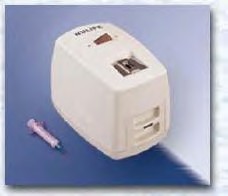 Инструкция по эксплуатации.Подключите устройство. Загорится красная лампочка на индикаторе Вкл./Выкл.(On-Off).Использованный шприц с иглой аккуратно вставьте в отверстие, находящееся в центре устройства с надписью Вставьте сюда иглу ( Insert Needle Here) . Иглу от шприца не отсоединяйте и старайтесь держать шприц вертикально для получения лучшего результата.Слегка нажмите на шприц, чтобы игла медленно и постепенно начала входить в отверстие.Игла будет разрушена через 2-3 секунды, после чего основание шприца достигнет отверстия, куда вставлялась игла.Чтобы обрезать основание шприца необходимо легко пальцами потянуть рычажок ножа слева направо.Шприц одновременно можно вращать рукой для ускорения процесса срезания верхней части шприца.Срезанные остатки собираютсяОставшаяся часть от шприцаПожалуйста, опустошайте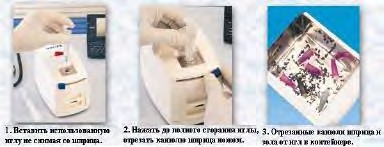 Технические характеристикиРазмеры165 мм x 115 мм x 120 ммВес1,7 кг.Эл. питание230 вольт, +- 10% 50 Гц, однофазныйЗащита2 амперные ¾ дюйма стеклянные предохранители4. Комплектация:Сжигатель игл и деструктор Nulife DOTS – 1 шт.Паспорт и инструкция по применению5. Гарантийный срок 1 год.6. Производитель:MRK HEALTHCARE , Индия.Адрес:B4/5 Byculla Service Industries Premises, Sussex road, D.K.Marg, Byculla ,Bombay 400 027, INDIA.